Law Enforcement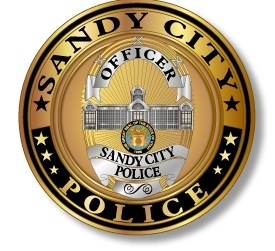 Officer J. Burns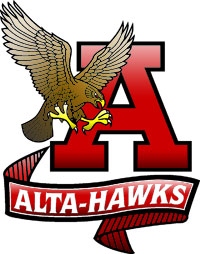 Sandy City Police Department801-826-5619 or 801-568-7200Class DescriptionThe purpose of this class is to provide students with a basic understanding of a law enforcement career.  This is not a legal class on how to beat the system.  Topics discussed in class will cover law enforcement history, Utah law, search and seizure law, laws of arrest, traffic investigations, courts, crime statistics, juvenile justice, evidence handling, specialized units, law enforcement as a career, and other topics related to law enforcement.Classroom MaterialsEveryday students must bring the workbook, a highlighter, pen/pencil, and paper.Classroom RulesEach student is expected to participate in class discussions on various law enforcement topics.  Please abide by the following rules: No cell phones, iPods, mp3, or other electronic device on or visible in class at any time.  If a cell phone is out during class it will be confiscated and turned over to your assigned Assistant Principal, to whom you will need to go see to get it back.Do not disrupt class and please refrain from blurting out or talking out while another student is talking.  Students will raise their hands if they have questions or comments.Pay attention – This means being awake, eyes forward and not talking to your neighbor.Show respect to fellow students and others in class. Work books are requirements for this class and fail to bring it to class will cause students to lose participation/prepared points for the day. Cheating on tests will result in an automatic “F”. AttendanceI expect you to attend the class.  If you miss class unexcused, you will not receive points for participation/prepared for the day and the points cannot be made up.  As per school policy, any sluffing of the class will result in a percentage reduction in your overall grade, additionally; no work missed during the sluffed period will be made up.  Failing to have an absence excused will make it so you cannot make up work, ie: worksheets, tests, or other assignments given the day you missed. *NOTE* if the school will not excuse the absence nor shall I. (see Alta High Student Handbook; pages 9-15.)  TardyA student is late and considered tardy if they are not in the classroom and in their seat when the bell rings.  Any student showing up for class 5 minutes after the bell has rung through the end of class is considered Way Late. (see Alta High Student Handbook; pages 9-15.)  SubstitutesThe substitute is usually another Police Officer and students are to respect them when they are teaching.  Failing to be polite and respectful to the substitutes will result in a TEST of the subject of which they were covering. (It would not be fun)WorkbookThe workbook is yours to keep.  Use the book as it suits you. I expect you to use a highlighter to mark important information for tests.  It is required to bring your book with you each day that you attend class.  AssignmentsAssignments are given a due date at the time they are handed out.  When you put your name on an assignment please print it legibly.  This also goes for any written portion of any assignment.  I WILL NOT TRY AND GUESS WHAT IT IS YOU WROTE SO IF IT IS NOT LEGIBLE THEN IT ITSN’T GRADED.  Late Assignments are defined as it has been turned in after the time given was due.  Any assignment turned in after the due date without prior permission to do so will be deducted fifteen percent (15%) of the earned score.  No assignments will be accepted after the chapter test has been taken.  For extenuating circumstances, please contact me.*Note*Parents we will be taking a field trip during the course of the semester to the Utah State Prison.  Before we go I will be sending home a permission slip, obtaining your permission for your student to go and explaining the tour. Website There is a class website where you can go to if you lose a worksheet or if you miss a class and need to find out what we did in class that day.  Go to: www.altahighlawenforcement.weebly.comGradesPassing this class gives students a vocational credit.  Students will receive a letter grade based on their test scores, assignments, participation and attendance.  Students earn their own grade. Grading Scale %100 – 93 = A		76 – 73 = C92 – 90 = A-		72 – 70 = C-89 – 87 = B+		69 – 67 = D+86 – 83 = B		66 – 63 = D82 – 80 = B-		62 – 60 = D-79 – 77 = C+		below 59 = FFirst AssignmentYour first assignment is to read over this disclosure and ask any questions you may have for me.  Take this home and have your parents go over it with you.  Once you have done so and understand it, please have your parents sign it, then sign it yourself and return this portion to me next class.  Keep the rest of the disclosure for your records.Parents Name:__________________	Students Name:__________________ (Please Print)				(Please Print)Signature:______________________	Signature:_______________________